Very VAN NECESSARY:"Jesus said, 'Let the little children come to me, and do not hinder them, for the kingdom of heaven belongs to such as these.'" Matthew 19:14Scripture is quite clear, little children are special to Jesus. He invited them to come to Him, gave strong warning against offending them, and likened our coming into His Kingdom as one of them. What a joy and responsibility we have as parents and educators to love and teach our little ones here at TKA. It has been great adding three-year old students to our community this year. We are grateful for the love demonstrated by Miss Lavelle and Mrs. Moya-Mendez as they daily minister to and care for their students. It is obvious that they love what they do and see their role from a Kingdom perspective.I recently asked them to respond to four questions about their experiences in the 3K classroom and here is what they said.What do you love most about working with your students?I love the excitement and energy that 3-year-olds have. They see things with wonder and awe, and I am so blessed to witness it and point them to the Creator of it all. I love being on the journey of discovery with them. Getting to watch their wonder and curiosity and experience those light bulb moments with them as they learn and grow is such a gift. I absolutely adore getting to love and nurture each one of them. Being intentional to learn their unique personalities and watching them as they are beginning to discover who God made them is extra special at this age.2. What is the biggest challenge you face?After being with 3-year-olds all day, going home to a 3-year-old,keeping order and getting a nine-year-old to focus on a task can be a little like herding cats. Haha!3.  What do you consider to be your greatest opportunity in working with your students?Children at 3 are always asking why and looking for answers and I get the opportunity to point them to the God who knows everything and who created everything. The truths that they learn will be with them always and I consider that a huge honor and responsibility. I enjoy showing them who God is by being an instrument of His love daily in their lives.4. What is the funniest thing one of your students has said?I love when we are walking around campus and one starts singing and then they all join in. Especially when they sing "Jesus Loves Me" but they fill in their friend's name. There have been plenty of funny comments from these cuties, but the ongoing thing that they say that makes me chuckle regularly is hearing them try to pronounce "Moya-Mendez."Thank you, parents, for entrusting your precious little children to our care. We may never know everything that takes place in their classroom throughout each day, but there is one thing for certain, our 3-year-old students are in good hands with Miss Lavelle and Mrs. Moya-Mendez (or however you pronounce her name ��)!  Spirit Week:October 7 - 11 is Spirit Week. "Lettuce Turnip the Beet" is this year's Homecoming theme.Dress up days are:Monday - "Beat it" Sports Day (Sport or Team)Tuesday - "Ranch" Western DayWednesday - "Thousand Island" Beach DayThursday - "Julius Cesar Salad" Movie DayFriday - "Turnip the House" Blue and Gold Day.Grandparents' Day:Grandparents' Day at TKA will begin at 10 am in the sanctuary on Friday, October 4. Students are free to leave with their grandparents after the festivities. Christian Counseling:iHope Christian Care and Counseling is a nonprofit counseling center, offering distinctly Christian counseling right here in Florence. And this academic year, iHope is partnering with The King's Academy to bring a licensed professional counselor on campus each week to offer counsel, care, and support to TKA families.Joanna Refvem, LPC spent ten years as a middle and high school counselor and has been counseling at iHope for the past year.  With more than twenty years of experience, Joanna is passionate about fostering a sense of hope in students, parents, and clients. During this upcoming semester, Joanna will be on campus at TKA on Thursday afternoons offering counseling to students or parents (by appointment only). Appointments can be scheduled in half-hour blocks for $40 or full-hour blocks for $60. Counseling appointments can be scheduled by calling the TKA front office at (843) 661-7464. Once an appointment is scheduled, iHope will email the parents in order to review state-required Informed Consent paperwork and to allow parents to pay for the session before it is held.Off campus, iHope also offers professional and pastoral counselors for children, teens, adults, couples, and families at the iHope building at 1414 W. Evans Street. Fees at iHope are 50% below the local average, ranging from $40-$60. All counselors receive a background check and are hired based on their clinical experience and Christian testimony. Find more info at www.ihopeflorence.com or call (843) 702-0323.Vision Screenings:The Lion's Club will provide FREE vision screenings to all TKA students, faculty and staff on October 7 & 8. Parents are also welcome to come have a FREE vision screening. Contact the school nurse at ext 120 or by email: cparnell@tkaflorence.com  for further information or to request that your child not be screened. Thanksgiving Celebration:Tuesday, November 26 we will be having our annual All School Thanksgiving Celebration. We will begin our time together with a special praise and worship time in the Trinity Sanctuary followed by lunch in the Athletic/Fine Arts building. Games will also be part of the fun. Fried chicken, macaroni and cheese, corn, green beans, dessert and a drink will be catered that day for our students, faculty and staff. The cost for lunch is $5.00 per student and will appear on your October billing statement. This is a special day we have set aside for our TKA family and look forward to sharing it together.Tidal Wave Car Wash Tickets:Tidal Wave car wash tickets are still available for $10 in the office.Cheerleader BBQ Fundraiser:Tommy's BBQ will be serving everyone's favorite on Thursday, Oct. 17. Pulled Pork, Loaded Potato Casserole and Green Beans are on the lunch menu! All proceeds will benefit the Varsity Cheerleaders. Plates are $8 and can be picked up from the cafeteria from 11-2 or if your business orders 10 or more plates, we will deliver! Contact Jennifer Woods Jennifer.Woods@otis.comBook Fair:Tired of the heat?  Come Chill Out with us  at our Arctic Adventure at the Scholastic Book Fair. TKA Library.  October 3-11, 8 AM-4 PM daily.  There will be Snow many good books!Can't make it?  No problem.  Join our Online fair.Missions Opportunities:Out of town missions opportunities were presented to middle and high school students last Friday. The first day that mission applications will be accepted is Oct. 15 at 7:30 am in the front office. The application must be complete and a $100 deposit must accompany application. The deposit cannot be charged to your account. Click here to view the mission opportunities. Alumni Spotlight:Imagine illustrating a book that espouses changing your worldview of rich and poor to increase optimism. That was the challenge for senior-level graphic design students, participating in a contest to design a new cover for this year's First-Year Reading Experience selection.The winning design by Maggie Behling captured the essence of the book Factfulness: Ten Reasons We're Wrong About the World-and Why Things are Better Than You Think by Hans Rosling, Ola Rosling and Anna Rosling Rönnlund."My design is a cityscape that's made up of different levels of housing: So there's big apartment buildings among tiny shacks and everything in between," says Behling.Behling's design was largely influenced by the authors' notion that people tend to perceive a substantial divide between the developed and undeveloped world. Instead of polarizing countries into two categories, the authors propose a framework of four income levels to categorize the world."With this in mind, I illustrated many different houses from different income levels, intertwined to form one whole community," says Behling. "This is supposed to be representative of the world. Though it is full of all sorts of people with varying living conditions, we all exist on this planet together." Behling, a May 2019 graduate from Florence, South Carolina, says she wasn't expecting to win the annual contest, but one judge says her work stood out from the beginning.Maggie Behling graduated in May with a bachelor's of fine arts degree in studio art with a concentration in graphic design."Early on in the process, her visual interpretation of the book stood apart to me," says Michael Belton, a designer at the UofSC Office of Communications and Public Affairs who won the contest as a student in 2016 and was a judge for this year's contest. "There was apparent detail and thoughtfulness in every decision she made, from the colors to the composition."The annual design contest isn't a new addition to the First-Year Reading Experience."The partnership with the department of visual art and design has been a part of the First-Year Reading Experience for over 20 years and continues to be such a special aspect the program," says associate director of University 101 Programs and director of the First-Year Reading Experience, Catherine Greene. "The students are incredibly talented, and seeing the book come to life through their eyes is truly special."After graduating with a bachelor's of fine arts degree in studio art with a concentration in graphic design, Behling began work as a part-time graphic designer in the university's Office of Annual Giving, where she had been an intern during her senior year.Factfulness explores the instincts we have that distort our perspectives, causing us to believe the world is in a worse state than it actually is. The book's authors encourage readers to form their opinions based on facts. The book aims to change the way people see the world in order to better assess real dangers instead of perceived ones as humanity responds to opportunities and crises in the future."The book fact-checks these mindsets we have that are outdated and have changed over time," says Behling. "I think it will be appealing to freshmen, because of how reassuring the book is, especially to a bunch of kids who are stepping outside of their hometowns and parents' houses for the first time."Parents Prayer Group:  Prayer is one of the foundations of TKA.  Parent prayer gathering will be every other Tuesday morning starting September 24.  Diane Wolff will lead the prayer.  It will be located in G6.  It will begin at 8:00 a.m.  Drop your child off and join the group for a short time to pray for TKA. Email Diane with any prayer requests at d2wolff@bellsouth.net.PTF News:Thank you so much for all of your Charleston Wrap orders! You helped raise $5072.70 for our teacher grant fund that helps provide items for the classrooms that aren't covered by the budget! Your orders will be delivered this Thursday, October 3. Please make sure to come to the gym right after car line in the afternoon to pick up your boxes. If you are unable to make it, please make arrangements for someone else to grab them for you. Boxes that are not picked up will have sit on the stage overnight and we cannot be responsible for them at that point. Thank you again for your tremendous support!

Please remember to use the new box tops app and scan all of your grocery store/Walmart/target receipts! We have already raised over $150 in the app since we launched it a few weeks ago!  We are also still accepting the clipped box tops. We will continue to get credit for the clipped tops until they discontinue them. Please keep them coming!

Please make sure to join our Facebook page for all updates at TKA PTF Florence. And remember, this is a closed page for TKA families only.

Sent from my iPhoneFree Chick-fil-A:Congratulations Hayden Scott, September's winner of a $10 gift card!TKA students (who drive) can earn free Chick-Fil-A! Just place a TKA decal on your back window and each month car tag numbers of students displaying the TKA logo will be entered for a drawing. You can win a $10 gift card to Chick-Fil-A just for placing the TKA logo on your window! Again, one drawing per month August-May. Decals available in office.Lunch Time Policies:1. Students in 4K-2nd grade MAY NOT bring food that needs to be heated.2.  The Mac & Cheese cups (Kraft & Velveeta) which require that water be added in order to cook the macaroni are NOT permitted at any grade level.3. Change of Policy - In an effort to make sure all students eat lunch during their allotted lunch time,we will no longer be calling you for permission to charge your account if your child forgets his/her lunch. Tracking down a parent can take too much time and the student is not left with enough time in which to eat. Your child will be sold lunch items and your account charged.4. 3K students may not order lunches.Update on the Strategic PlanWe are looking forward to celebrating the past thirty years with you and sharing our plans for the future at our upcoming Celebration Dinner to be held on October 28. There will be no on campus childcare available. We respectfully ask that this be a time to focus as we embark on this journey. There are many HS students that would like the opportunity to earn service hours or income to aid them on their missions trips. Please contact the front office at (843) 661-7464 ext 113 if you would like a referral.Notes from the Nurse:I hope everyone's school year is off to a good start. TKA is a special place and I am thankful to be partnering with our wonderful parents and students. A few reminders from the health room:Remember to send a water bottle with your child and encourage them to drink lots of water and fluids. Dehydration causes a lot of school day headaches and stomachaches.Encourage good, frequent hand washing!You will receive an email when your child visits the nurse. For problems that require more urgent attention I will call you.All medication should be brought into the health room by an adult.If there is a change in your child's health or medical status during the school year, please let me know. Please contact me if I can serve you in any way. My office extension is 120 and email is cparnell@tkaflorence.com.Annual Fund:The Annual Fund was established 18 years ago and is necessary to maintain and enhance TKA's services year after year. Over $1.8 million has been given to the Annual Fund since its inception.  Certainly, TKA would not be the school it is today without the faithful support of the Annual Fund. Donations to the Annual Fund supplement the General Operating budget. The Annual Fund provides the "bedrock" of predictable support for the future of TKA. The puzzle board at the corner of our parking lot is a daily reminder that we are all an important piece of the TKA family. As our Annual Fund goal is realized and each new piece to the puzzle is added, the picture will become clearer. When each member of the TKA family gives what they can, together we will meet our Annual Fund goal!After School Activities:Parents can register for After School activities by contacting Kelli Lovell- klovell@tkaflorence.com/ 843-610-1694 or by signing up at registration on Monday, August 12. Learn PianoEvents at TKA: Not all TKA events are listed on the public calendar which is accessible from our website. For privacy and the safety of our students, many events are listed on the RenWeb calendar. All parents and TKA faculty and staff have access to this calendar through the Parents Web link on the front page of the TKA website. The Blessing House:Please consider donating used items to the Blessing House. Donations benefit the International Ministry of TEPC. Items such as clothes, shoes, blankets, household items, etc. can be placed in the collection closet attached to the TKA Administration building. Large items can be collected from your house by calling the office of Trinity Presbyterian Church at 843-665-8022. When you are cleaning closets or emptying your attic, donate those unwanted items to the Blessing House.Update Your Address:Keeping our records up to date is important! If you have recently moved, please email Mrs. Prussia at kprussia@tkaflorence.com with your new address.Requesting Transcripts from the Office of College Counseling:You can now request your transcript electronically through our new SCRIB ordering site. All transcript requests, replacement diplomas and verification of graduation record requests will be processed through this online system. The link is provided on the Office of College Counseling tab underneath "About TKA" on the school website. Safeguards are built in to make sure records are being sent to the appropriate place and you will receive notifications throughout the process.SCRIP CARD ORDERS: Amazon, iTunes, Walmart, Target, Regal Cinemas....These are just a few of the gift cards available through the SCRIP program.  SCRIP cards are a great way to earn money for TKA by purchasing gift cards you would buy anyway. All retailers give back a different percentage in profit, so go to the website and look around. The higher the percentage, the more money you earn for TKA. If you have any questions, feel free to call Lindsey Creel @ 843-206-8368.Go online to set up your profile at www.scripzone.com and place your orders at any time. We will submit the orders every other Tuesday and your order will usually be returned to you by Thursday. You can drop a check off at the office when you pick up your cards or we can charge your account and send your cards home with your kids.  Our School ID code is 843661TKA.Our school calendar at www.tkaflorence.com is the place to go for times and dates. Sports schedules change frequently and are current on this school calendar.***********************************************************************************************************
High SchoolChapel: Team MinistryScripture: Hebrews 4:1Therefore, since the promise of entering his rest still stands, let us be careful that none of you be found to have fallen short of it.Activity Period: Team MinistryReminder:  The first day to turn in out of town mission applications is October 15 with $100 deposit (non refundable and non transferable). Deposit cannot be charged to account. Application must be filled out completely. FCA: All MS and HS welcome to attend FCA tomorrow (Oct. 3) at 7:15. Breakfast is sponsored by David Newton of Farm Bureau.Prayer for family:  Bless us and keep us and let YOUR face shine upon us.  Be gracious unto us and give us peace.                                In Jesus' Name.  AmenVisit the S.A.T. word of the day link below for a little SAT prep...http://sat.collegeboard.org/practice/sat-question-of-the-day?ep_ch=PR&ep_mid=10799774&ep_rid=143881058  Middle SchoolChapel: Team MinistryScripture: Psalm 139:13-14For you created my inmost being; you knit me together in my mother's womb. I praise you because I am fearfully and wonderfully made; your works are wonderful, I know that full well.Activity Period: Team MinistryReminder:  The first day to turn in out of town mission applications is on October 15 with $100 deposit (non refundable and non transferable). The deposit cannot be charged to your account. Application must be filled out completely. FCA: All MS and HS welcome to attend FCA tomorrow (Oct. 3) at 7:15. Breakfast is sponsored by David Newton of Farm Bureau.
Prayer for family:  Bless us and keep us and let YOUR face shine upon us.  Be gracious unto us and give us peace.                                In Jesus' Name.  AmenOutsiders Day: Middle school English classes dressed as a character from the novel The Outsiders. Thank you, Mrs. Turner for sharing these pictures.Elementary School  Chapel: Wednesday, October 9 at 1:10 pmScripture: Exodus 40:34bThe glory of the Lord filled the tabernacle.Prayer for family:  Bless us and keep us and let YOUR face shine upon us.  Be gracious unto us and give us peace.                                In Jesus' Name.  AmenCarline Reminder:Please remember to stand in our grassy "Parent Zone" if you would like to park and pick up your 4K through 1st grade student(s).  This allows our teachers to focus on the children without distraction and ensures the safety of our students.  Due to the location of our 2nd through 6th grade carline, we do not have a "Parent Zone" and ask that all parents adhere to carline pickup procedures for picking up your student(s).  Please do not park and walk up to carline unless there is an emergency situation.Thank you so much for helping us keep our students safe!Discovery Benefits of Memorizing Scripture WITH our ChildrenGod's word has the power to change us and our children.Memorizing the Bible together leads to good questions from our kids.Memorizing the Bible gives kids "footholds' to hang onto during church or other adult conversation.When we see God at work in our kids through His word, it's easier to stop taking credit for their progress or their sin.Memorizing the Bible together makes it easier to present God's word as water for their souls.https://frugalfun4boys.com/five-benefits-of-memorizing-the-bible-with-your-kids/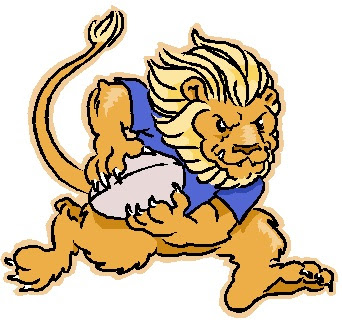 TKA Athletics L is for loyalty I  is for integrityO is for one-mind (unity)N is for nurturingP is for pledge (commitment)R is for respectI  is for involvementD is for disciplineE is for excellenceThursdayJV and Varsity Volleyball against Pee Dee Academy HOME beginning at 4:30 pmMS Football against Pee Dee Academy HOME 7 pmMS Volleyball AWAY at RE LEE at 4:00 pmFridayVarsity Football against Pee Dee Academy AWAY 7:30 pmSaturdayBaron Bash Varsity Volleyball Tournament in Sumter. Play tentatively begins at 9 AMDarlington Carnival Cross Country Meet at Darlington Middle School at 9 AM Monday October 7MS Volleyball AWAY at All Saints at 4 PMTuesday October 8JV and Varsity Volleyball HOME against RE LEE starting at 4:30 pmElementary Soccer HOME against All Saints starting at 4:00 PM